Fiskevårdsavgift för personer som inte är bosatt i landskapetLandskapsregeringen avser att införa ett system med fiskevårdsavgift för personer som inte är bosatta i landskapet.Vi anser att detta förslag bör strykas i allmänna motiveringen på sidan 102 i budgetförslaget,FÖRSLAGKapitel: 670 Främjande av fiskerinäringenSida: 102 Ändring av motiveringen: Stycke 5 stryks Moment: 67010 FiskevårdSida: 103 Ändring av anslag: Minskas med 300.000 euroMariehamn den 11 november 2017Lars HäggblomBert HäggblomFredrik Fredlund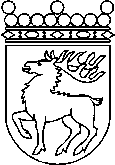 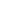 Ålands lagtingBUDGETMOTION nr 15/2017-2018BUDGETMOTION nr 15/2017-2018Lagtingsledamot DatumLars Häggblom2017-13-11Till Ålands lagtingTill Ålands lagtingTill Ålands lagtingTill Ålands lagtingTill Ålands lagting